GULBENES NOVADA DOMES LĒMUMSGulbenēPar pilnvarojuma līguma slēgšanu ar SIA “Gulbenes Energo Serviss”Gulbenes novada domes īpašumā/tiesiskā valdījumā esošie dzīvokļi veido pašvaldības dzīvojamo fondu, kas ir nepieciešams Pašvaldības likuma 10.panta pirmās daļas 10.punktā noteiktās autonomās funkcijas – sniegt iedzīvotājiem palīdzību mājokļa jautājumu risināšanā, kā arī veicināt dzīvojamā fonda veidošanu, uzturēšanu un modernizēšanu, īstenošanai. Kārtību, kādā realizējama likuma “Par pašvaldībām” 15.panta pirmās daļas 9.punktā noteiktā pašvaldības funkcija, nosaka likums “Par palīdzību dzīvokļa jautājumu risināšanā”. Likuma “Par palīdzību dzīvokļa jautājumu risināšanā” 16.panta pirmā daļa noteic, ka dzīvojamai telpai, kas tiek izīrēta šajā likumā noteiktajā kārtībā, jābūt dzīvošanai derīgai, savukārt minētā panta trešā daļa noteic, ka dzīvošanai derīga dzīvojamā telpa ir apgaismojama, apkurināma telpa, kas piemērota cilvēka ilglaicīgam patvērumam un sadzīves priekšmetu izvietošanai, kā arī atrodas dzīvojamā mājā, kura atbilst Būvniecības likuma 9. panta 1., 2. un 4. punktā noteiktajām prasībām.Saskaņā ar Publiskas personas finanšu līdzekļu un mantas izšķērdēšanas novēršanas likuma 6.2 panta pirmo daļu publiskas personas nekustamā īpašuma pārvaldīšana ir šā īpašuma valdītāja uzdevums, kas ietver pienākumu nodrošināt nekustamā īpašuma lietošanu un uzturēšanu (fizisku saglabāšanu visā tā ekspluatācijas laikā) atbilstoši normatīvo aktu prasībām un veicināt tā uzlabošanu. Minētā panta otrā daļa noteic, ka publiskas personas nekustamā īpašuma valdītājs šā īpašuma pārvaldīšanu nodrošina tieši vai pastarpināti, uzdodot pārvaldīšanas darbības veikt savā padotībā esošai iestādei vai kapitālsabiedrībai, kuras pamatdarbības veids ir nekustamā īpašuma pārvaldīšana. Atbilstoši Publiskas personas finanšu līdzekļu un mantas izšķērdēšanas novēršanas likuma 6.2 panta trešajai prim daļai atvasinātas publiskas personas nekustamā īpašuma pārvaldīšanas principus un kārtību, kā arī kārtību, kādā apkopojama informācija par atvasinātas personas nekustamā īpašuma pārvaldīšanu un atvasinātas personas iestāžu lietotajiem nekustamajiem īpašumiem, nosaka atvasinātas publiskas personas orgāns.SIA “Gulbenes Energo Serviss” (turpmāk – Kapitālsabiedrība) dibināts un 1991.gada 12.novembrī reģistrēts Uzņēmumu reģistrā ar mērķi veicināt pašvaldības dzīvojamā fonda attīstību, nodrošināt pašvaldības īpašumu uzturēšanu un apsaimniekošanu. Kapitālsabiedrības statūtos noteiktais darbības mērķis ir dzīvokļu fonda objektu uzturēšana, dzīvokļu fonda objektu teritoriju uzturēšana un labiekārtošana, ūdenssaimniecības pakalpojumu (ūdensapgāde un kanalizācija, notekūdeņu savākšana, novadīšana un attīrīšana) un siltumapgādes pakalpojumu sniegšana. Kapitālsabiedrība kopš 1991.gada 12.novembra nodrošina pašvaldības īpašumā/tiesiskā valdījumā esošo dzīvojamo telpu pārvaldīšanu. Kapitālsabiedrība ir Latvijas namu pārvaldītāju un apsaimniekotāju asociācijas (LNPAA) biedrs.2018.gada 1.aprīlī starp Gulbenes novada pašvaldību un SIA “Gulbenes nami” (tagad – SIA “Gulbenes Energo Serviss) tika noslēgts Pilnvarojuma līgums Nr. GND/9.17/18/352 (turpmāk – Līgums), ar ko SIA “Gulbenes nami” (tagad – SIA “Gulbenes Energo Serviss) uzdots pārvaldīt Gulbenes novada pašvaldības īpašumā/tiesiskā valdījumā esošās dzīvojamās telpas, kas uzskaitītas Līguma 1. pielikumā. Atbilstoši Līguma 5.1. punktam tā darbības termiņš noteikts līdz 2018.gada 31.decembrim. Pamatojoties uz Gulbenes novada domes 2019. gada 30. decembra sēdes lēmumu “Par 2018.gada 1.aprīļa Pilnvarojuma līguma darbības termiņa pagarināšanu” (protokols Nr.19, 48.§), Gulbenes novada pašvaldību ar SIA “Gulbenes nami” (tagad – SIA “Gulbenes Energo Serviss) noslēdzot vienošanos par grozījumiem 2018. gada 1. aprīļa Pilnvarojuma līgumā Nr. GND/9.17/18/352, pagarināja Līguma termiņu līdz iepirkuma procedūrā izvēlēta pakalpojuma sniedzēja izvēlēšanai un līguma noslēgšanai. Lai nodrošinātu pašvaldības īpašumā/tiesiskā valdījumā esošo dzīvokļu atbilstību likumā “Par palīdzību dzīvokļa jautājumu risināšanā” noteiktajam kritērijam, ievērojot Publiskas personas finanšu līdzekļu un mantas izšķērdēšanas novēršanas likuma 6.2 panta pirmajā, otrajā un trešajā prim daļā noteikto, ir lietderīgi uzdot pašvaldības īpašumā/tiesiskā valdījumā esošo dzīvokļu pārvaldīšanas darbības veikt kapitālsabiedrībai, kuras pamatdarbības veids ir nekustamā īpašuma pārvaldīšana un kura to var veikt efektīvāk, ņemot vērā tās pieredzi, resursus, personāla kvalifikāciju un citus resursus. Gulbenes novada pašvaldības administrācijas speciālisti sadarbībā ar Gulbenes novada Gulbenes pilsētas pārvaldi un Gulbenes novada Stradu pagasta pārvaldi pārskatīja līdzšinējo Līgumā noteikto Gulbenes novada pašvaldības īpašumā/tiesiskā valdījumā esošo dzīvokļu pārvaldīšanas kārtību un izstrādāja jaunu pilnvarojuma līgumu. Civillikuma 2289.panta nosaka, ka ar pilnvarojuma līgumu viena puse (pilnvarnieks, uzdevuma ņēmējs) uzņemas izpildīt otrai (pilnvaras devējam, pilnvarotājam, uzdevuma devējam) – zināmu uzdevumu, bet pilnvaras devējs apņemas pilnvarnieka rīcību atzīt sev par saistošu. Civillikuma 2295.pants nosaka, ka pilnvarniekam jādarbojas, izpildot viņam doto uzdevumu, ar lielāko rūpību, un viņš atbild pilnvarotājam par katru neuzmanību.Ņemot vērā visu iepriekšminēto un pamatojoties uz Pašvaldības likuma 10.panta pirmās daļas 10.punktu, Publiskas personas finanšu līdzekļu un mantas izšķērdēšanas novēršanas likuma 6.2 panta pirmo, otro un trešo prim daļu, Civillikuma 2289.pantu, Attīstības un tautsaimniecības komitejas un Finanšu komitejas ieteikumu, atklāti balsojot: ar 13 balsīm "Par" (Ainārs Brezinskis, Aivars Circens, Anatolijs Savickis, Andis Caunītis, Atis Jencītis, Daumants Dreiškens, Guna Pūcīte, Guna Švika, Gunārs Ciglis, Intars Liepiņš, Lāsma Gabdulļina, Mudīte Motivāne, Normunds Mazūrs), "Pret" – nav, "Atturas" – nav;  Gulbenes novada dome NOLEMJ:SLĒGT ar SIA “Gulbenes Energo Serviss”, reģistrācijas numurs 54603000121, pilnvarojuma līgumu (pielikums).PILNVAROT Gulbenes novada domes priekšsēdētāju Andi Caunīti parakstīt Gulbenes novada pašvaldības vārdā šā lēmuma 1.punktā minēto līgumu. Gulbenes novada domes priekšsēdētājs						A.CaunītisLēmuma projektu sagatavoja: Inta Bindre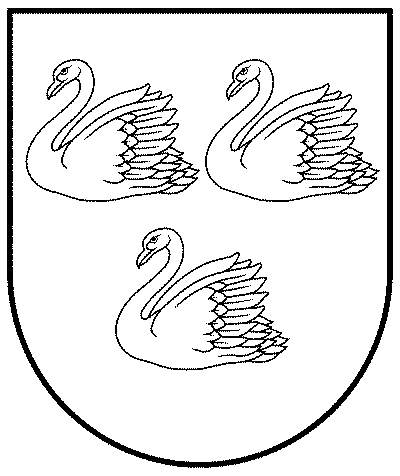 GULBENES NOVADA PAŠVALDĪBAReģ. Nr. 90009116327Ābeļu iela 2, Gulbene, Gulbenes nov., LV-4401Tālrunis 64497710, mob. 26595362, e-pasts: dome@gulbene.lv, www.gulbene.lv2023.gada 27.aprīlī                                 Nr. GND/2023/432                                (protokols Nr.7;  78.p.)